Equations of CirclesExercise 1 – Using equation of circleQuestion 1: Write down the equation of each of these circles:Centre (0,3) radius 2.Centre (1, -5) radius 4Centre (-3, 4) radius Centre (8, 15) radius 17
Does the circle pass through the origin? Show working to support your answer.Question 2: Write down the centre and radius of each of these circles.Question 3: Determine whether the point  lies on each of these circles. on  on Question 4: [AQA] A circle has equation 
Show that the point  lies on the circle.Question 5: [AQA] The point  lies on the circle 
Work out the two possible values of .Question 6: [Jan 2013 Paper 2] Match each statement with an equation. You will not use all the equations.


Question 7: [Jan 2012 Paper 2] A circle has the equation . Work out its circumference.

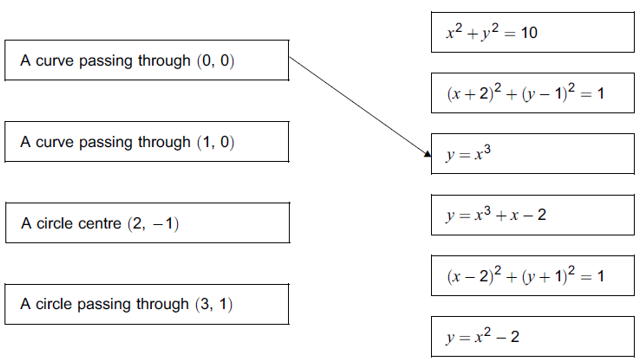 Question 8: [June 2013 Paper 2] The circle  touches each side of the square as shown. Work out the total shaded area.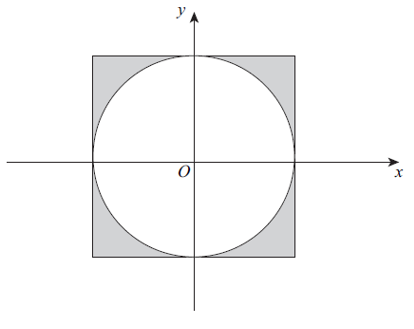 Question 9: [AQA] 
Circle A has equation:   
Circle  has equation 
(a) Work out the distance between the centres of the circles.
(b) Circle the correct statement:
The circles overlap	The circles touch
The circles do not overlap
Question 10: Determine the coordinates of the points where the circle with equation:
intercepts either axis.Question 11: Determine the points  and  where the circle with equation:
intersects the line with equation . Hence determine the length .Exercise 2 – Determining Centre/RadiusQuestion 1: [AQA]  is the diameter of a circle.  is  and  is . Work out the equation of the circle.Question 2: [AQA]  is a diameter of a circle, centre .

(a) Work out the coordinates of .
(b) Work out the equation of the circle.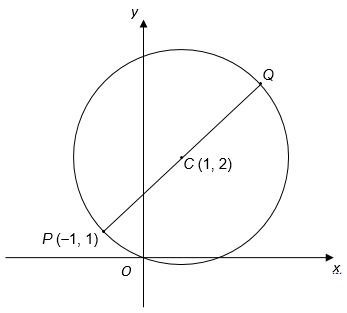 Question 3: [AQA]  and  are two points on a circle, centre .
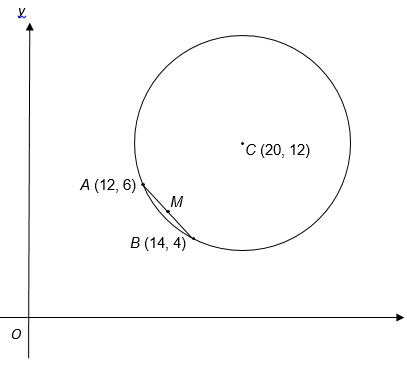 Work out the coordinates of the midpoint  of .Show that the length Work out the radius of the circle.




Question 4: [AQA] (0, -2), (0, 12) and (4, 12) are three points on a circle, centre . Work out the coordinate of .
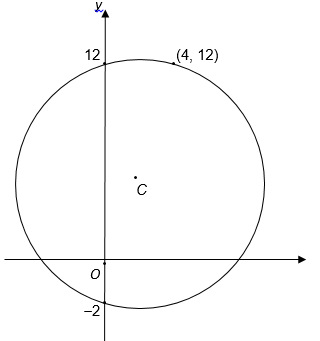 Question 5: [June 2013 Paper 1 Q2] A is (-4,3) and B is (2,11). AB is a diameter of the circle.Work out the coordinates of the centre of the circle.Work out the radius of the circle.Write down the equation of the circle.P is another point on the circle. The gradient of the line  is 2. Write down the gradient of the line .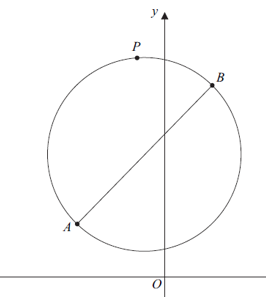 









Question 6: [June 2012 Paper 2 Q14] The sketch shows a circle, centre C, radius 5. The circle passes through the points A(-2,8) and B(6,8). The -axis is a tangent to the circle.
Work out the equation of the circle.

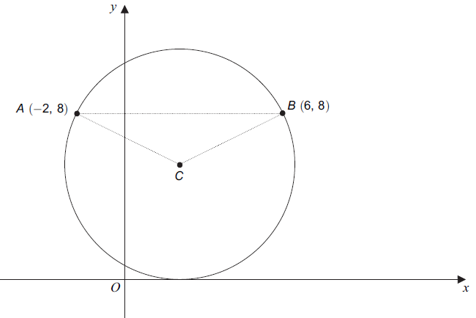 Question 7: A circle passes through the points (0,3) and (0,11) and has centre (6,k).
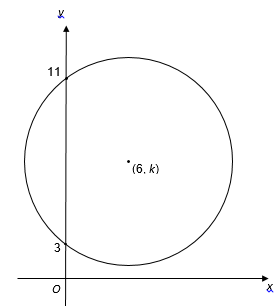 Work out the value of .Hence find the equation of the circle.Question 8: AB is a diameter of the circle ABC. Work out the value of . (Hint: What do you know about the line AC relative to CB? Can you find an equation of the line CB?)
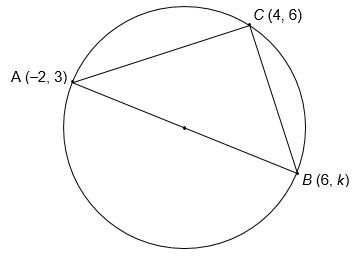 Question 9: ABCD is a square.  is the point (5,13).  is the point (5,5). The circle touches the sides of the square. Work out the equation of the circle.
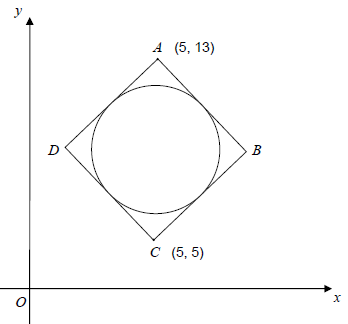 Exercise 3 – Perpendicular linesQuestion 1: [AQA Practice Paper] The sketch show point  on a circle, centre C. The equation of the tangent at P is . 
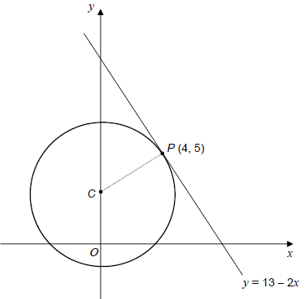 Work out the gradient of PC.Work out the equation of the circle.Question 2: [AQA Practice Paper] The sketch shows part of a circle, centre C, that intersects the axes at points  and .
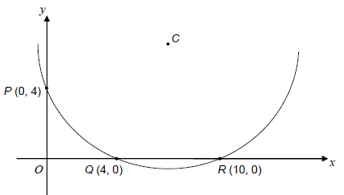 Explain why the centre of the circle lies on the line Show that the line  is the perpendicular bisector of the line .Work out the equation of the circle.Question 3: The points  and  form a diameter of a circle. The point  is another point on the circle.Determine the gradient of the line .Hence determine the equation of the line .Hence, given that the point  lies on this line, determine the value of .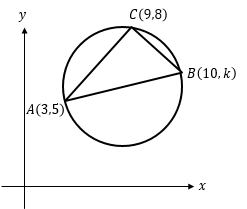 Question 4: The diagram shows points  and .  is the centre of the circle and  form a chord of the circle.  is the midpoint of .Determine the gradient of  and the coordinate of .Hence find the equation of .Hence determine the value of . Find the equation of the circle.
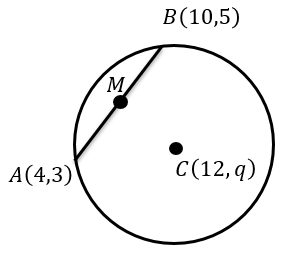 Question 5: A line with equation  is tangent to a circle at the point .Determine the equation of .Determine the value of .Hence determine the equation of the circle.
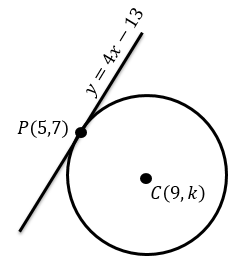 Question 6: The points  and  lie on the circumference of a circle, and  is at the top of the circle. Determine:The centre of the circle.The equation of the circle.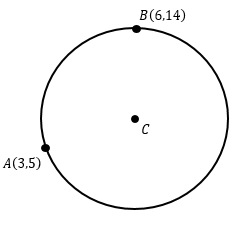 